АДМИНИСТРАЦИЯ  СПАССКОГО СЕЛЬСОВЕТА САРАКТАШСКОГО РАЙОНА ОРЕНБУРГСКОЙ ОБЛАСТИП Р О Т О К О Лпубличных слушаний муниципального образования Спасский сельсоветСекретарём Публичных слушаний избрана Копейкина Ольга Михайловна,  делопроизводитель администрации Спасского сельсоветаПОВЕСТКА   ДНЯ:1.О проекте внесения изменений в правила землепользования и застройки муниципального образования  Спасский  сельсовет Саракташского района Оренбургской области.Вступительное слово главы муниципального образования   Спасский сельсовет   Спицина В.А.                        Уважаемые участники Публичных слушаний! Сегодня в соответствии с постановлением  администрации муниципального образования   Спасский  сельсовет от 19.11.2018 года № 51-п проводятся Публичные слушания. Они посвящены рассмотрению проекта внесения изменений в Правила землепользования и застройки муниципального образования  Спасский  сельсовет Саракташского района Оренбургской области.           Работа по подготовке проекта велась рабочей группой муниципального образования  Спасский  сельсовет  в  плановом порядке.       Ознакомление с материалами проекта  внесения изменений в правила землепользования и застройки муниципального образования  Спасский сельсовет Саракташского района Оренбургской области происходило ежедневно в администрации сельсовета, а также на официальном сайте муниципального образования  Спасский  сельсовет. Предложений и замечаний от жителей сельсовета по проекту внесения изменений в правила землепользования и застройки муниципального образования  Спасский сельсовет Саракташского района Оренбургской  не поступило.           Прошу участников Публичных слушаний принять активное участие в обсуждении проекта внесения изменений в правила землепользования и застройки муниципального образования  Спасский  сельсовет Саракташского района Оренбургской области.            Спицина В.А., главу муниципального образования Спасский сельсовет.  В своем выступлении он представил проект внесения изменений в Правила землепользования и застройки муниципального образования  Спасский  сельсовет Саракташского района Оренбургской области и   минимальный объём информации, подлежащей внесению в градостроительный регламент ПЗЗ. Рассказал конкретно,  в какие части Правил землепользования и застройки  внесены изменения согласно Градостроительного кодекса РФ.         В ПЗЗ были внесены изменения в части градостроительных регламентов:     Детально представил материалы проекта и указал конкретные мероприятия, которые будут осуществляться в ходе выполнения проекта.        ВЫСТУПИЛИ:		В своем выступлении поддержала необходимость   внесения изменений в правила землепользования и застройки муниципального образования  Спасский  сельсовет Саракташского района Оренбургской области  в целях реализации земельных участков  и увеличения объемов жилищного строительства в муниципальном образовании.В своем выступлении он озвучил конкретные предложения депутатов сельсовета, которые были учтены при разработке проекта правил землепользования и застройки муниципального образования  Спасский сельсовет. Отметил участие всех заинтересованных лиц в разработке проекта.Глава муниципального образования в своем выступлении  объяснил причину внесения изменений в Правила землепользования и застройки муниципального образования  Спасский  сельсовет. Он определил принципиальные позиции и требования к характеру использования земельных участков, позволяющие избегать конфликтных ситуаций как отдельных землепользователей между собой, так и землепользователей с органами местного самоуправления и окружающей средой. Особо подчеркнул необходимость принятия правила землепользования и застройки  для привлечения инвестиций при строительстве жизненно важных объектов - инженерных сетей, строительство жилых домов и других объектов.  Стенограмма публичных слушаний по проекту внесения изменений в правила землепользования и застройки муниципального образования  Спасский  сельсовет Саракташского района Оренбургской области  от 21 декабря 2018 года прилагается.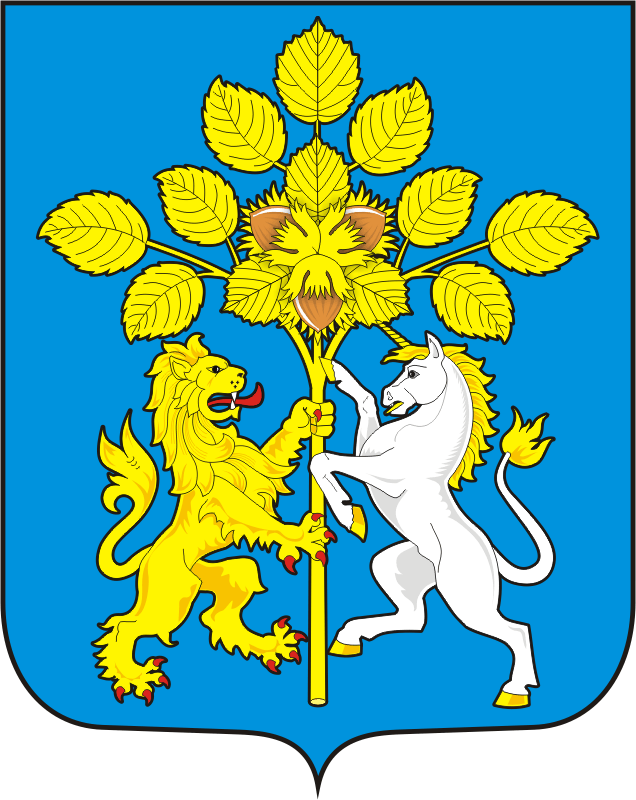 с. Спасскоездание администрации Спасского сельсовета21.12. 2018 года17часов 15 минутПредседательствовал- Спицин В.А. – глава муниципального образования   Спасский  сельсоветПрисутствовало  -41 человекДокладчик-Спицин В.А., глава муниципального образования Спасский сельсовет         1.СЛУШАЛИ:О проекте внесения изменений в правила землепользования и застройки муниципального образования  Спасский  сельсовет Саракташского района Оренбургской областиI По предельным минимальным или максимальным размерам земельных участков, в том числе их площади  в территориальных зонах.IIМаксимальные отступы от границ земельных участков в целях определения мест доступного размещения строений, сооружений, за пределами которых запрещено строительство зданий, строений, сооружений в территориальных зонах.IIIПредельное количество этажей или предельную высоту зданий, строений, сооружений в территориальных зонах.IVМаксимальный процент застройки в границах земельного участка, определяемый как отношение суммарной площади земельного участка, который может быть застроен, ко всей площади земельного участка в территориальных зонах.Внесения изменений в ПЗЗ в соответствии со статьями 30-40 ГрК РФ (в редакции Федерального закона от 03.07.2016 № 373-ФЗ) «О внесении изменений в Градостроительный кодекс РФ») в части полноты предусмотренных ПЗЗ сведений и соответствия текстовой части ПЗЗ картам градостроительного зонирования. Андреева В.Г., депутат Совета депутатов  Спасского сельсоветаМагомедов Р.Г.,  депутат Совета депутатов муниципального образования  Спасский сельсоветСпицин В.А., глава муниципального образования  Спасский  сельсовет РЕШИЛИ: 1.Проект  внесения изменений в Правила землепользования и застройки муниципального образования  Спасский  сельсовет Саракташского района Оренбургской области  принять за основу. 2.Поручить комиссии муниципального образования под председательством  Спицина В.А. подготовить заключение по проекту   внесения изменений в Правила землепользования и застройки муниципального образования  Спасский сельсовет Саракташского района Оренбургской области. Голосование:За                41   – единогласноПротив            – нет.Воздержалось – нет.   Председатель собрания В.А.СпицинСекретарьпубличных слушанийО.М.Копейкина